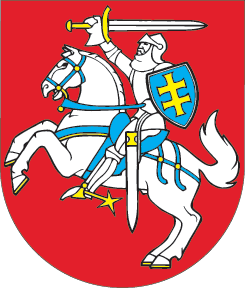 LIETUVOS RESPUBLIKOS SEIMO VALDYBASPRENDIMASDĖL SEIMO VALDYBOS 2022 M. GEGUŽĖS 11 D. SPRENDIMO NR. SV-S-499 „DĖL MORGANOS DANIELĖS, MARIAUS MATIJOŠAIČIO, VYTAUTO MITALO IR IEVOS PAKARKLYTĖS DALYVAVIMO LIBERALŲ IR DEMOKRATŲ ALJANSO UŽ EUROPĄ KONGRESE“ PAKEITIMO2022 m. gegužės 25 d. Nr. SV-S-525VilniusLietuvos Respublikos Seimo valdyba nusprendžia:Pakeisti Lietuvos Respublikos Seimo valdybos 2022 m. gegužės 11 d. sprendimą 
Nr. SV-S-499 „Dėl Morganos Danielės, Mariaus Matijošaičio, Vytauto Mitalo ir Ievos Pakarklytės dalyvavimo Liberalų ir demokratų aljanso už Europą kongrese“ ir jį išdėstyti nauja redakcija:„LIETUVOS RESPUBLIKOS SEIMO VALDYBASPRENDIMASDĖL MORGANOS DANIELĖS, RAIMUNDO LOPATOS, MARIAUS MATIJOŠAIČIO IR VYTAUTO MITALO DALYVAVIMO LIBERALŲ IR DEMOKRATŲ ALJANSO UŽ EUROPĄ KONGRESELietuvos Respublikos Seimo valdyba nusprendžia:1. Komandiruoti Lietuvos Respublikos Seimo Pirmininko pavaduotoją Vytautą Mitalą, Seimo Ateities komiteto pirmininką Raimundą Lopatą, Seimo narius Morganą Danielę ir Marių Matijošaitį 2022 m. birželio 1–4 d. dalyvauti Liberalų ir demokratų aljanso už Europą kongrese Dubline (Airija).2. Pavesti Lietuvos Respublikos Seimo kanceliarijai apmokėti Vytauto Mitalo, Morganos Danielės ir Mariaus Matijošaičio kelionės ir kompleksinio kelionės draudimo išlaidas iš Seimo Laisvės frakcijai skirtų lėšų, Raimundui Lopatai išmokėti dienpinigius iš Seimo parlamentinei diplomatijai skirtų lėšų.Seimo Pirmininko pirmasis pavaduotojas	Jurgis Razma